in der Grundschule am Haarbach.Samstag, 19.09.2020 um10 Uhr bzw. 11:30 Uhr.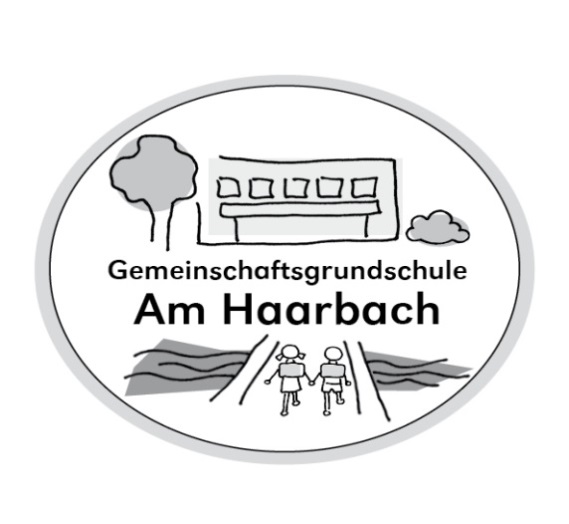 Für interessierte Eltern der Schulneulinge für das Schuljahr 2021 / 2022.Wir bitten um vorherige Anmeldung unter:ggs.am-haarbach@mail.aachen.deBitte geben Sie dazu Ihren Namen, Ihre Telefonnummer und die gewünschte Uhrzeit an. Bitte pro Familie maximal 2 Personen und bitte bringen Sie Ihre Kinder nicht mit. Wir freuen uns auf Sie!